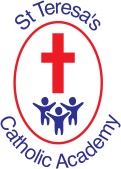 ENTRY PROFILEWe would like to get to know all about your child to enable us to meet his/her needs, tune into his/her interests and plan for his/her individual learning and development.  To assist us please complete the following questionnaire, with your child if appropriate.Child’s Name -   Date of birth  What name to be used for name card, coat peg etc Name of Parent(s)/Carer(s) Previous Nursery Setting(s)Date of entry to Foundation Unit  Age at entry  Years  monthsPosition in family Siblings First language of child  First language of parents Language spoken at home Festivals celebrated at home Name of any friends who attend St Teresa’s Catholic Primary School Please can we have names of anybody who may collect your child Please can we have a password for security purposes should anyone other than parents collect your child (this can be a pet name, middle name or favourite place.) Names of family members or significant people close to your child Pets if any and names Has your child had any previous experience of nursery or playgroups? 